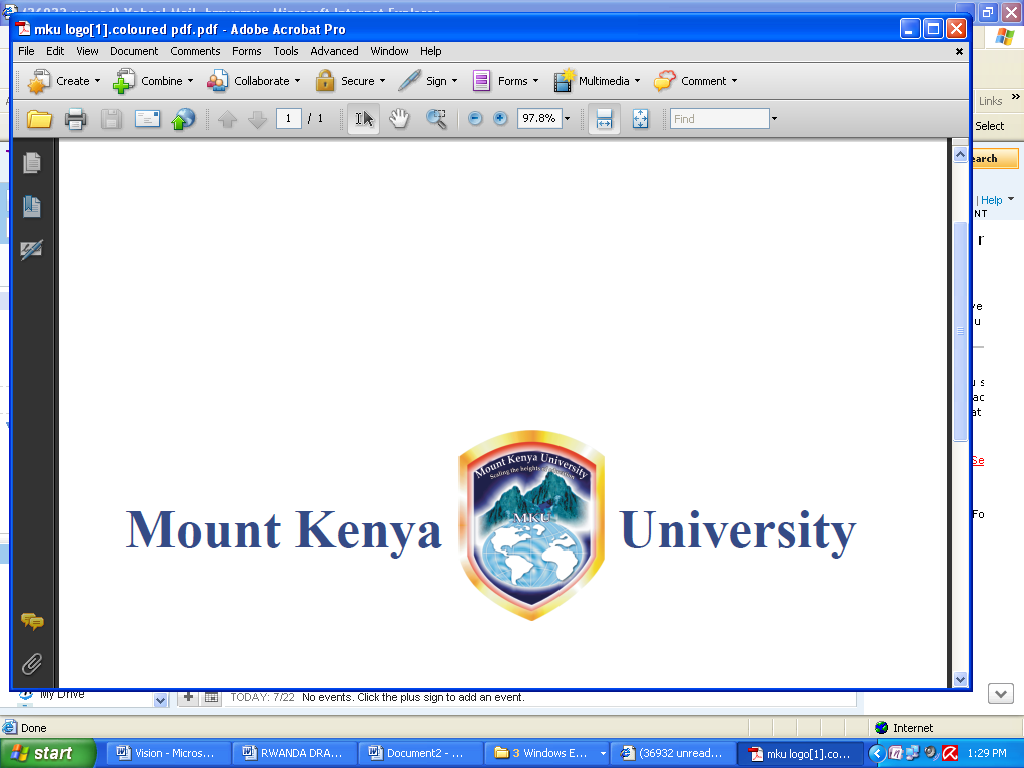 UNIVERSITY EXAMINATION 2016/2017SCHOOL OF BUSINESS AND ECONOMICSDEPARTMENT OF PHYSICAL SCIENCES AND MATHEMATICSBBM/BCOMVIRTUAL VARSITY UNIT CODE: BMA3102 	 UNIT TITLE: BUSINESS STATISTICS IIDATE: JULY 2017		SUPP/SPECIAL EXAM 	  	TIME 2 HOURSINSTRUCTION:ANSWER QUESTION   ONE AND ANY OTHER TWO QUESTIONSQUESTION ONE (30 MARKS)Identify and explain FOUR primary data collection techniques.	       (8 marks)Differentiate by giving examples One tailed and two tailed tests in hypothesis testing.                                                                          		(4 marks)  The standard deviation of the life times of a sample of 200electric light bulbs in 100 hours. Find the (a) 95% and (b) 99% confidence limits for the standard deviation of all such electric light bulbs.                          				(6 marks)A large company’s sales manager has tabulated the price $ against engine capacity (c.c) for 10 models of car available for salesmen as follows:Price         4900   5200   6160   7980   7930   3190   3190    5160   4050  7150Capacity   1000   1270   1750   2230   1990    600      650    1500   1450  1650Required: obtain the least squares regression line of price on engine capacity                                                                                                          (6 marks)From a random sample of 529 televisions off the production line it was found that each set had 8 faults on average with a standard deviation of 3.45 faults. What are the confidence limits for the production as a whole: at the 99% level at the 95% level                                                                   (6 marks)QUESTION TWO (20 MARKS)Identify  and briefly discuss THREE non-probabilistic sampling methods                                                                                                                                       (6 marks)Surveys were conducted in Nairobi and Kampala to ascertain viewer’s habits regarding channel 4 television. In Nairobi 1000 people were interviewed and 680 said they viewed channel 4. In Kampala 600 people were interviewed and 444 said they viewed channel 4. Is there a significant difference between the viewing habits in Nairobi and Kampala?At the 5% level? At the level 1% level?                                                              (8 marks)Discuss THREE conditions to be met for application of x2   (chi square test).                                                                                                      (6 marks)QUESTION THREE (20 MARKS)A company makes a micro-chip in batches of 6. In a sample of 100 batches the following number of rejects were found:Number of rejects found in batch           Number of batches 0                                                         171                                                         322                                                         213                                                         184                                                           95                                                           26                                                           1                                                                                    Total                                                  100Test at the 5% level to see whether the frequency of rejects in a batch conforms to a binomial distribution.QUESTION FOUR (20 MARKS)A firm ordered sacks of chemicals with a nominal weight of 50 kg. A random sample of 8 sacks was taken and it was found that the sample mean was 49.2 kg with a standard deviation of 1.6 kg. The firm wishes to test whether the mean weight of the sample of sacks is significantly less than the nominal weight, using a 5% level of significance.       						(10 marks)Identify THREE assumptions of Mann Whitney U test.               	(6 marks)Using examples briefly explain TWO uses of Mann Whitney.       	(4 marks)QUESTION FIVE (MARKS)A sample of 400 electors selected at random gives 51% majority to political party XY. Could such a sample have been drawn from population with a 50 – 50 division of political opinion. Test at 5% level.                         	(10 marks)Draw a normal curve depicting the acceptance region for the above (question, a) and explain the decision for accepting or rejecting the hypothesis.                                                                              (10 marks)